 Parental agreement for school to administer medicine The School will not give your child medicine unless you complete and sign this form, and the school has a policy that staff can administer medicine.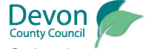 Administration of Medicines in Schools I confirm that the medicine detailed has been prescribed by a doctor, and that I give my permission for the Head Teacher (or his/her nominee) to administer the medicine to my son/daughter during the time he/she is at school. I will inform the school immediately, in writing, if there is any change in dosage or frequency of the medication or if the medicine is stopped.  Parent’s signature _____________________________ Date ____________ (Parent/Guardian) I give permission for my son/daughter to carry their asthma inhaler with them whilst at school and to manage its use. Parent’s signature _____________________________ Date ____________ (Parent/Guardian)I give permission for my teenage son/daughter to carry their adrenaline auto injector for anaphylaxis (epi pen) Parent’s signature _____________________________ Date ____________ (Parent/Guardian) NOTES OF GUIDANCE• The Head Teacher (or his/her nominee) will only administer medicines prescribed by a doctor. This form should be completed by the parent or guardian of the pupil and be delivered personally, together with the medicine to the Head Teacher of his/her nominee. The medicine should be in date and clearly labelled with: a) its contents; b) the owners name; c) dosage; d) the prescribing doctor’s name The information given is requested, in confidence, to ensure that the Head Teacher is fully aware of the medical needs of your child.Name of SchoolThe Greater Horseshoe SchoolDate Childs name Name and strength of medicine Expiry date How much to give (i.e. dose to be given)When to be given Reason for medication Number of tablets/quantity to be given to schoolTime limit – please specify how long your child needs to be taking the medication_________day/s ________week/s other _____________ Note: Medicines must be in the original container as dispensed by the pharmacy Note: Medicines must be in the original container as dispensed by the pharmacy Daytime phone number of parent/carerName and phone number of GP Agreed review date to be initiated by (ZA)The above information is, to the best of my knowledge, accurate at the time of writing and I give consent to school staff administering medicine in accordance with the school policy. The above information is, to the best of my knowledge, accurate at the time of writing and I give consent to school staff administering medicine in accordance with the school policy. 